        OSNOVNA ŠKOLA JOSIPA ANTUNA ĆOLNIĆA             ĐAKOVOĐakovo, 21.12.2023.KLASA: 602-01/23-01/1                                                                                                                                             URBROJ: 2121-14-23-17                                              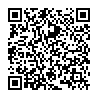 POZIV ZA ISKAZIVANJE INTERESA ZA PROVOĐENJE IZVANŠKOLSKIH AKTIVNOSTI ( program B2)I.Pozivaju se klubovi, udruge i drugi pravni subjekti koji su registrirani za djelatnosti u sportu, kulturi umjetnosti, obrazovanju, razvoju informatičkih i digitalnih vještina, astronomiji  i sličnim znanstvenim djelatnostima, a kojima su ciljane skupine djeca i učenici, da iskažu interes za organizaciju i provedbu izvanškolskih aktivnosti (program B2) za učenike ove škole. II.Program B2  financira Ministarstvo znanosti i obrazovanja  sukladno Odluci o financiranju izvannastavnih aktivnosti (program B1) i izvanškolskih aktivnosti (program B2) eksperimentalnog programa cjelodnevne škole u šk. g. 2023/24., a usmjereno je na;sportski i tjelesni razvoj; razvoj kreativnih i umjetničkih kompetencija; razvoj digitalnih, informatičkih, odnosno kompetencija povezanih s uporabom novih tehnologija;razvoj osobnih, socijalnih i interpersonalnih vještina;dodatnu pomoć u učenju, odnosno razvoj kompetencija i vještina učenja;intelektualni napredak i razvoj;razvoj specifičnih kompetencija.III.Aktivnosti se mogu provoditi unutar školskog i neposrednog izvanškolskog okruženja, kao i u drugim prostorima prilagođenima vrsti aktivnosti, u vremenu od 15.00 do 17.00 sati. Program B2 može se provoditi ako za isti interes iskaže najmanje 8 učenika.IV.Pravni subjekt interes za provođenje aktivnosti B2 iskazuje Ponudom, koju potpisuje osoba ovlaštena za zastupanje, a koja mora sadržavati;  program koji se nudi, dinamiku provođenja programa na tjednoj  i mjesečnoj bazi, usklađeno s kalendarom rada škole za šk.g. 2023/24.,  cijenu po polazniku koja može iznositi najviše 40,00 € mjesečno, kompetencije kadra koji provodi program te reference ponuditelja u dosadašnjem radu. Uz prijavu treba priložiti i presliku  registracije pravnog subjekta iz koje je vidljiva djelatnost i podaci o osobi ovlaštenoj za zastupanje.Rok za iskazivanje interesa je 5.1.2024. Ponuda se dostavlja preporučenom poštom na adresu škole - Trg Nikole Šubića Zrinskog 4, 31400 Đakovo.                                                                                    Ravnatelj ŠkoleZvonko Belvanović, prof.,  v.r.